Zbiornik ciśnieniowy do produkcji szczepionki na Covid-19Cieszy nas fakt, a wręcz jesteśmy dumni, że mogliśmy przyczynić się do walki z pandemią koronawirusa. Wyprodukowaliśmy zbiornik ciśnieniowy dla jednej z największych firm farmacetucznych, która dostarcza szczepionki na Covid-19.iędzynarodowa firma farmaceutyczna potrzebowała nowego zbiornika ciśnieniowego do produkcji szczepionki przeciw COVID-19. I wtedy pojawiło się Gpi.Warunkiem otrzymania zamówienia była szybka realizacja. Producent zbiorników musiał zobowiązać się do spełnienia wysokich wymagań, które zawsze towarzyszą przy współpracy z przemysłem farmaceutycznym. Presja była ogromna, ponieważ zbiornik miał być ważnym elementem w walce z pandemią. Stąd też traktowaliśmy go priorytetowo. Producent zbiorników ciśnieniowychGpi wyprodukowało 200-litrowy zbiornik ciśnieniowy na rozpuszczalniki. Zbiornik wyposażony w torosferyczne dno i właz DN600 w górnej części został zaprojektowany zgodnie z dyrektywą ciśnieniową (PED) 2014/68 / UE. Szybka dostawa zbiornika pomogła w wprowadzeniu szczepionki na COVID-19. Doskonała współpraca zaowocowała zamówieniem na drugi 200-litrowy zbiornik, który również będzie używany do produkcji szczepionki.Więcej o tym projekcie przeczytasz tutaj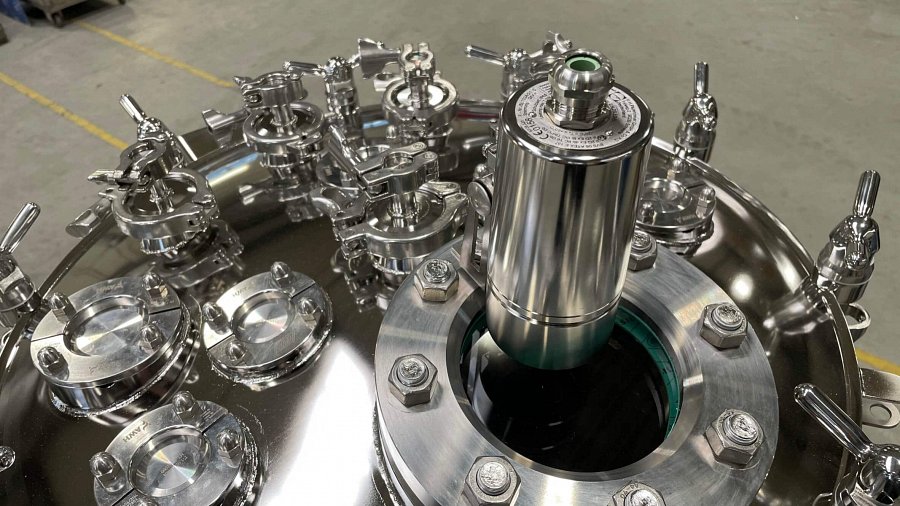 